Об итогах конкурса  по отбору  социальных проектов социально ориентированных некоммерческих организаций, действующих на территории  муниципального района Камышлинский Самарской области В соответствии  с государственной программой  Самарской области «Поддержка  социально ориентированных некоммерческих организаций в Самарской области» на 2014-2024годы,  утвержденной постановлением Правительства Самарской области от 27.11.2013 №676, постановлением Правительства   Самарской области от 07.08.2019 № 542   «Об утверждении порядка предоставления из бюджета Самарской области грантов  в  форме субсидий социально ориентированным некоммерческим организациям на реализацию социальных проектов», постановлением  Правительства Самарской  области от 16.08.2019 №570 «Об  утверждении Порядка предоставления  субсидий  из  областного бюджета  местным бюджетам на  поддержку  муниципальных программ  развития социально ориентированных некоммерческих организаций», Федеральным законом от 06.10.2003       №131-ФЗ «Об общих принципах организации местного самоуправления в Российской Федерации», на основании  постановления Администрации муниципального района  Камышлинский  Самарской области  от 11.07.2022г. №316 «Об утверждении Порядка предоставления субсидий социально ориентированным некоммерческим организациям на конкурсной основе»,  протокола  конкурсной комиссии по  проведению  конкурсного отбора  социально ориентированных некоммерческих организаций  для  предоставления субсидий  из бюджета муниципального района Камышлинский от 20.02.2024 г., руководствуясь Уставом муниципального района Камышлинский Самарской области, Администрация муниципального района Камышлинский Самарской областиПОСТАНОВЛЯЕТ:1. Признать социальный проект Камышлинского районного Совета Ветеранов (Пенсионеров) Войны и Труда, «Мы в строю» - победителем конкурса на предоставление грантов в форме субсидий из местного бюджета на оказание социальной поддержки социально ориентированным некоммерческим организациям.2. Администрации  муниципального района Камышлинский заключить с победителем конкурса, указанным в п.1 постановления Договор о  предоставлении субсидий.3. Финансово-экономическому управлению Администрации муниципального района Камышлинский, обеспечить  финансирование победителей конкурса за счет средств  местного бюджета, предусмотренных  муниципальной программой «Поддержка социально ориентированных   некоммерческих организаций в муниципальном районе Камышлинский» на 2022-2026 годы в объеме: - Местной общественной организации Камышлинского районного Совета Ветеранов (Пенсионеров) Войны и Труда - 225 000 рублей (Двести двадцать пять тысяч) рублей.4. Опубликовать настоящее постановление в газете «Камышлинские известия» и разместить его на официальном сайте Администрации муниципального района Камышлинский Самарской области в сети «Интернет» http://www.kamadm.ru.5. Контроль за исполнением настоящего постановления возложить на заместителя Главы муниципального района по экономике и финансам -  руководителя финансово-экономического управления Салахова Р.А.6. Настоящее постановление вступает в силу после его подписания.Глава муниципального района                                                   Р. К. БагаутдиновИсполнитель: Фаляхова Г. Н.Тел. 8(846)643-30-81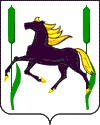             АДМИНИСТРАЦИЯмуниципального района                      Камышлинский       Самарской области            ПОСТАНОВЛЕНИЕ               21.02.2024 г. №52